								Beerse, 23 februari 2021.Geachte relatie,Inoxal verhuist binnenkort naar haar nieuwe locatie.Vanaf 22 maart tot en met 31 maart zal er wegens de verhuis geen productie zijn. Onze kantoren zijn dan gesloten en afhalingen of leveringen zullen dan niet mogelijk zijn. Wij zullen tijdens deze periode ook telefonisch zeer moeilijk bereikbaar zijn. Alvast dank om hier rekening mee te houden.Vanaf 1 april ’21 is ons nieuw adres: BIEZENSTRAAT 26, 2340 BEERSEOnze telefoongegevens en BTW nummer blijven ongewijzigd.Vanaf 1 april a.s. staan wij in ons nieuwe gebouw terug klaar om u nog beter en efficiënter verder te helpen. Onze openingsuren voor leveringen en afhalingen blijven behouden:Ma – do : 7:30 – 12:00 en van 12:30 – 16:30Vrij : 7:30 – 11:30Er zijn geen afhalingen of leveringen mogelijk tijdens de middagpauze.Heeft u nog vragen i.v.m. onze verhuis ? Bel of mail ons. Wij helpen u graag verder.Op volgende pagina vindt u nog een liggingsplan om u beter te oriënteren naar waar onze activiteiten verhuizen.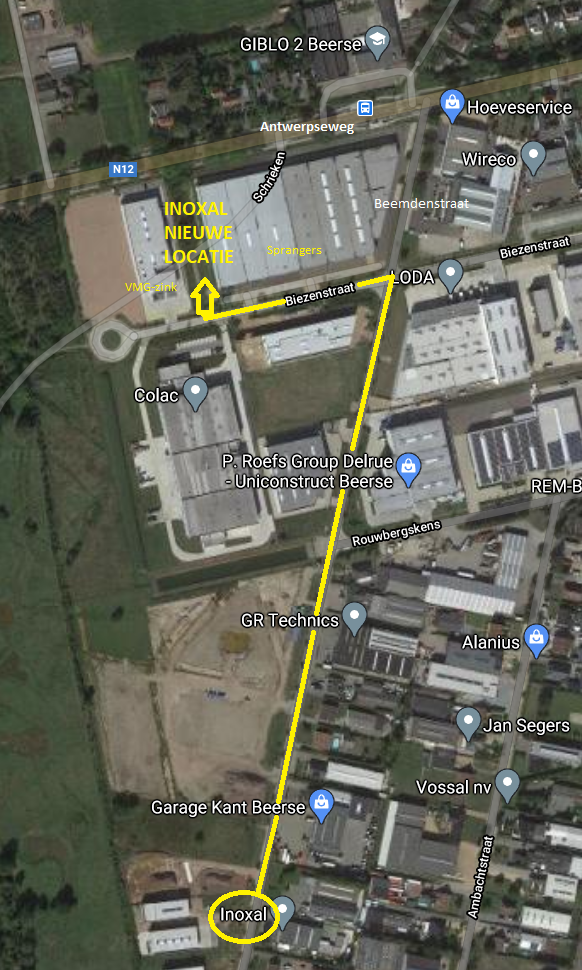 